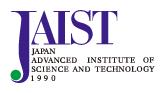 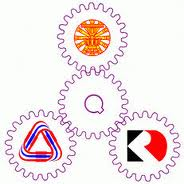 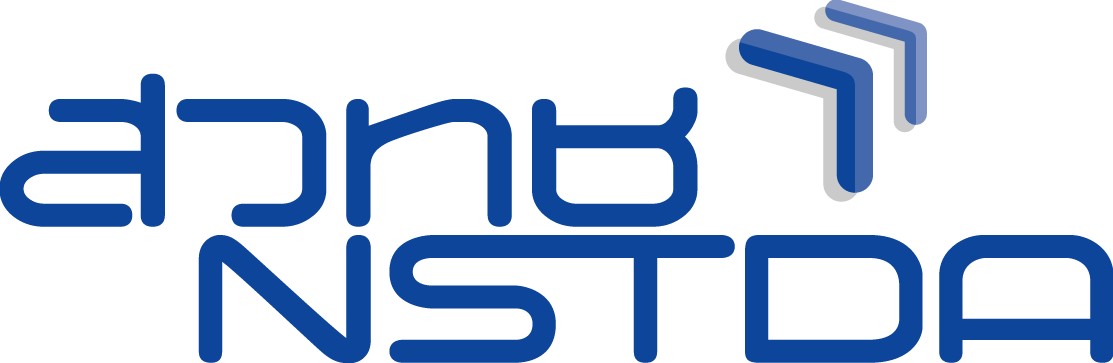 Japan Advanced Institute of Science and Technology andSirindhorn International Institute of Technology, Thammasat UniversityApplication Date: ______________________________Applicant:Permanent address Present address (if different from (2))Educational background: (up to present)Working experiences: (up to present)English proficiency:Have you completed a TOEFL test or equivalent in the last twelve month?Do you intend to sit for a TOEFL test or equivalent in the immediate future?If yes, please provide details of test and date. Indicate your English proficiency (Excellent/Good/Fair/Poor)List of professorsApplicants are required to initiate a contact with both SIIT professors and NSTDA researchers in their research field of interest. Please also identify the status of contact for all the professors/researchers. The applicants who do not make a contact with at least one professor/researcher may not be invited to the interview. Status:  W: Contacted and waiting for response, C: Confirmed AcceptanceApplicants are required to identify the names of JAIST professors you want to be supervised. The applicants who do not identify at least one name of JAIST professor may not be invited to the interview. Important Note: Applicants are not allowed to contact JAIST professors before getting official approval from the admission committee.Statement of purpose (Summary of senior projects, Statement for study motivation, or Statement of research interest): 
(A separate sheet may be attached if necessary)____________________________________________________________________________________________________________________________________________________________________________________________________________________________________________________________________________________________________________________________________________________________________________________________________________________________________________________________________________________________PublicationsHealth insurance: (if available)Checklist for application documentsThe application form and all required documents need to be submitted in PDF format and send to SIIT at jaistsiit@gmail.com. Please check that you have enclosed all the relevant documents with your application:Official Bachelor’s and Master’s transcripts with grade point. Statement of purpose (Summary of senior projects, Statement for study motivation, or Statement of research interest)Letter of recommendation from applicant’s Advisor.Letter of recommendation from applicant’s Lecturer of Head of department or Company supervisor, if available.Certificate of English proficiency (TOEFL, IELTS, TU-GET) taken within two years before the application date, if available but required on the interview date.A list of publications and their softcopies.Signature ________________________________________ Date ___________________________I hereby apply for admission to study at the doctoral dual course between JAIST and SIIT and I confirm that the information provided above is correct to the best of my knowledge. Mr./Miss/Mrs./Other _________________________________________________________First Name                        Middle Name                              Last NamePreferred Name _____________________________　Date of Birth　_____/________/______day / month / yearNationality _________________________________  Sex _ Male _ Female_______________________________________________________________________Street City State Zip Code CountryTel:  _______________________________Fax: _____________________________ _______________________________________________________________________Street City State Zip Code CountryTel:  _______________________________Fax: _____________________________ Mobile: _______________________________E-Mail: __________________________________Name and address of schoolYear and monthof entrance andcompletionDiploma or Degree awarded,Major subjectGPANameLocationFromToNameLocationFromToName and address of organizationPeriod of employmentPositionType of workNameLocationFromToNameLocationFromToYes, score:____________NoYesNoDetail:___________________Date:___________________Reading:___________________Writing:___________________Speaking: ___________________Listening: ___________________Names of SIIT professorsStatusNames of NSTDA researcherStatusNames of JAIST professorsStudents are recommended to have a comprehensive health insurance policy to cover medical services in case of serious illness requiring hospitalization.Name of the medical insurance agency        _________________________________________________________No. of membership        _________________________________________________________Address of the agency        _________________________________________________________